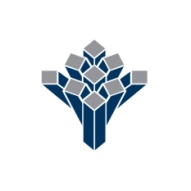 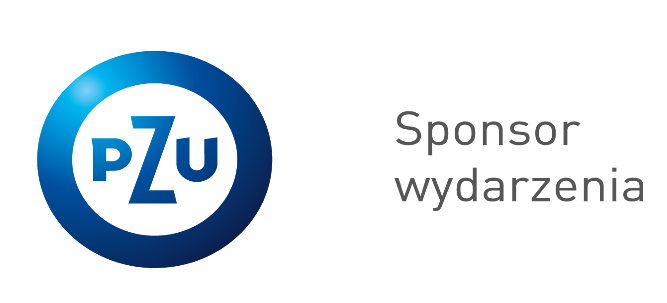 FORMULARZ ZGŁOSZENIOWY 22.11.2021 r.Konferencja online: „Operat szacunkowy jako podstawa ustalenia opłat związanych z nieruchomością”Wykładowcy: dr Mirosław Gdesz, dr inż.arch. Anna Nowel- Śmigaj, mgr Magdalena Popek, mgr inż.Izabela Osińska, Hubert SobczyńskiOświadczam, że wyrażam zgodę na przetwarzanie moich danych Osobowych przez Polską FederacjęStowarzyszeń Rzeczoznawców Majątkowych zgodnie z ustawą z dnia 29 sierpnia 1997 o ochronie danych Osobowych  (tj. Dz. U. nr 101 z 2002 r., poz. 926 z późniejszymi zmianami)Nazwisko i Imię ( imiona)AdresNr telefonue-mailNr uprawnieńPrzynależność do StowarzyszeniaDane do wystawienia faktury VAT